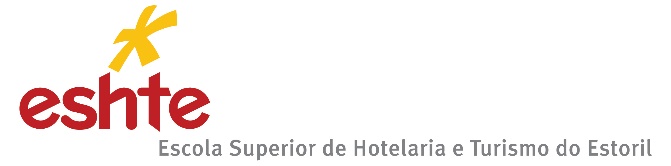 Anexo EDECLARAÇÃO – Incorporação de correções e entrega da versão finalA versão final da dissertação de mestrado do aluno(a) _________________________________ 	contempla 		não contempla 	Correções à versão apresentada na defesa pública, para além da incorporação do júri das provas.O presidente do júri,_________________________________Estoril, ____ de _________________ de 20___Eu (aluno/a), _________________________________________________ declaro que a versão final da dissertação de mestrado inclui as solicitações solicitadas pelo júri na defesa pública.O aluno(a)_________________________________Estoril, ____ de _________________ de 20___Na qualidade de orientador científico do candidato acima indicado, confirmo que as correções solicitadas pelo júri foram introduzidas na versão final da dissertação.O orientador(a)_________________________________Estoril, ____ de _________________ de 20___